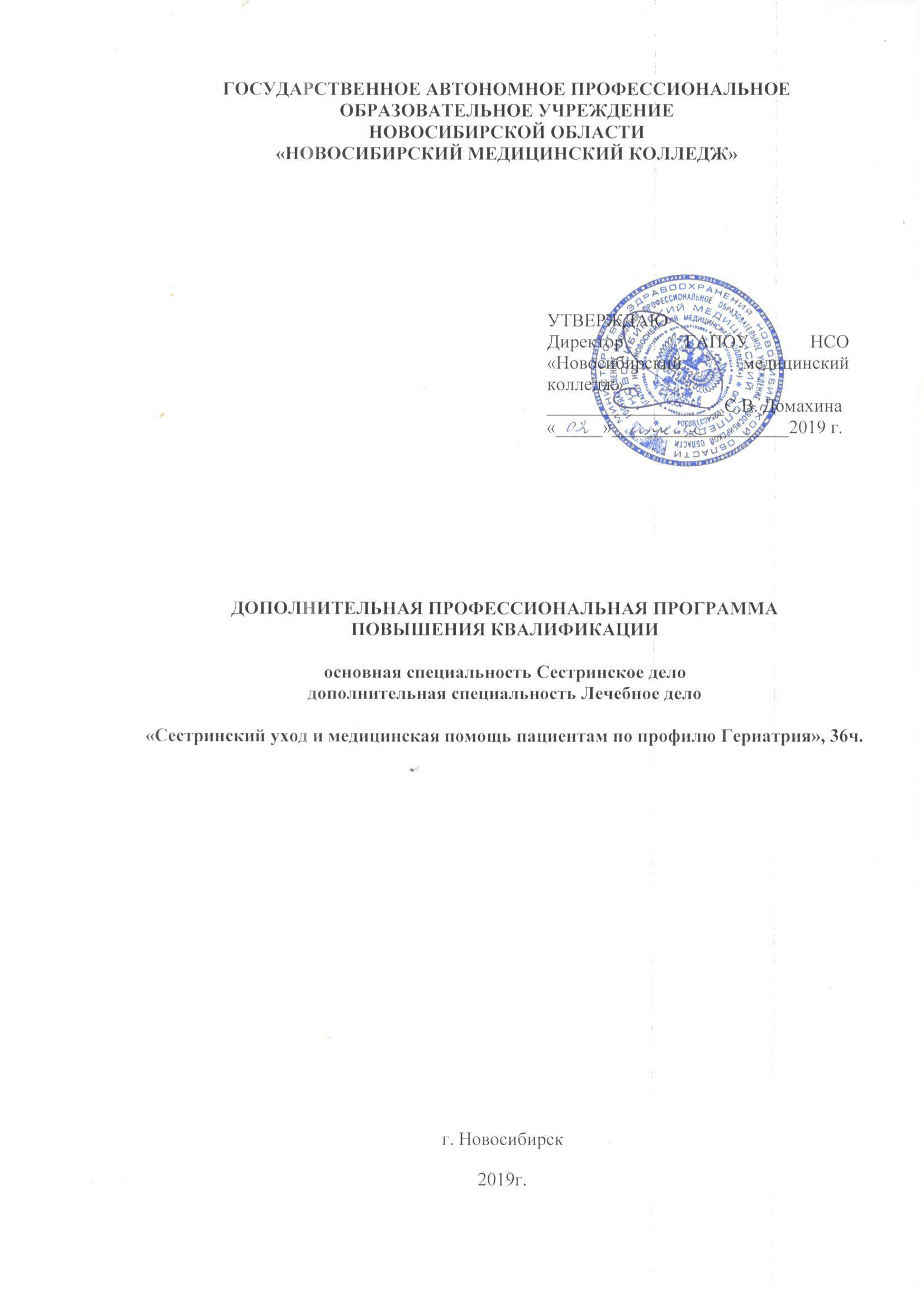 Авторы - составители: Домахина С.В. – руководитель проекта, директор ГАПОУ НСО «Новосибирский медицинский колледж»Малиновская В.А. – руководитель-заместитель директора Центра дополнительного профессионального образования и симуляционного обученияМарченко С.В. - методист Центра дополнительного профессионального образования и симуляционного обучения (календарно-тематического плана, пояснительной записки, разработка модуля)Аннотация к дополнительной профессиональной программе повышения квалификации«Сестринский уход и медицинская помощь пациентам по профилю Гериатрия»Дополнительная профессиональная программа повышения квалификации (далее -ДПП ПК) «Сестринский уход и медицинская помощь пациентам по профилю Гериатрия» разработана для повышения квалификации специалистов среднего звена (ФЗ РФ от 29 декабря 2012 г. N 273-ФЗ "Об образовании в Российской Федерации") с учётом современных требований к квалификации медицинской сестры, осуществляющей свою профессиональную деятельность в области гериатрии.ДПП ПК предназначена для непрерывного медицинского образования специалистов со средним профессиональным образованием по специальности «Сестринское дело» и специальности «Лечебное дело», оказывающих первичную доврачебную медицинскую санитарную помощь населению в сельских населенных пунктах.Создание ДПП ПК «Сестринский уход и медицинская помощь пациентам по профилю Гериатрия» обусловлено современными требованиями к квалификации медицинского персонала, чья профессиональная деятельность имеет специфическую направленность и запросами ухода, появлением актуального направления в сестринской практике. В связи со значительными изменениями, внедрениями современных технологий ухода, произошедшими в последние годы по оказанию медицинских услуг, изменились и трудовые функции среднего медицинского персонала, принимающего непосредственное участие в оказании гериатрической помощи пациентам. Гериатрический уход требует от медицинской сестры, работающей в данной области не только выполнения трудовых действий, но и овладения конкретными компетенциями, как профессиональными, так и определёнными общими, личностными компетенциями. Комплексное владение компетенциями позволяет медицинскому работнику качественно выполнять свои трудовые функции. На основании Приказа от 1 июля 2013г. №499 Министерства образования и науки РФ «Об утверждении порядка организации и осуществления образовательной деятельности по дополнительным профессиональным программам» содержание программы составлено с учётом проекта профессионального стандарта «Медицинская сестра» и квалификационных требований (Приказ N 541н от 23 июля 2010 г. «Об утверждении Единого квалификационного справочника должностей руководителей, специалистов и служащих»). При создании программы, коллектив авторов опирался на действующие официальные документы.Цель ДПП ПК «Сестринский уход и медицинская помощь пациентам по профилю «Гериатрия» является совершенствование компетенций, необходимых для профессиональной деятельности и повышения профессионального уровня для качественного выполнения трудовых функций специалистами среднего звена в области оказания медицинской помощи гериатрическим пациентам.Основные задачи реализуемые ДПП ПК «Сестринский уход и медицинская помощь пациентам по профилю «Гериатрия»:применять коммуникативные приемы при работе с пациентами пожилого и старческого возраста;знать «синдром старческой астении» и особенности ухода за пациентами с данной патологией;использовать технологии перемещения пациентов с нарушенной двигательной активностью с использованием и без использования эргономического оборудования;участвовать в программах реабилитации пациентов пожилого и старческого возраста с различной патологией;оказывать неотложную помощь  самостоятельно в пределах своих компетенций и в команде;применять паллиативные подходы  в уходе за инкурабельными пациентами; уметь организовывать и проводить школы для пожилых пациентов и их родственников с различной патологией.ДПП ПК «Сестринский уход и медицинская помощь пациентам по профилю Гериатрия» может быть использована как дополнительный модуль в программы терапевтических и неврологических тематик по требованию работодателя медицинских организаций оказывающих помощь населению, в том числе лицам пожилого и старческого возраста.Программа включает следующие темы:Оценка и коррекция психоэмоционального состояния и коммуникации гериатрического пациента.Уход и особенности специализированной помощи со старческой астенией и заболеваниями терапевтического профиля.Неотложная помощь пациентам гериатрического профиля.Паллиативная помощь пациентам гериатрического профиляОрганизация и ведение школ для пациентов и их родственников.В процессе реализации программы совершенствуются следующие  общие компетенции: Принимать решения в стандартных и нестандартных ситуациях и нести за них ответственность. Осуществлять поиск и использование информации, необходимой для эффективного выполнения профессиональных задач, профессионального и личностного развития. Самостоятельно определять задачи профессионального и личностного развития, заниматься самообразованием, осознанно планировать и осуществлять повышение квалификации. Ориентироваться в условиях смены технологий в профессиональной деятельности.и профессиональные компетенции, касающиеся гериатрического ухода:Осуществлять лечебно-диагностические вмешательства, взаимодействуя с участниками лечебного процесса.Сотрудничать со взаимодействующими организациями и службами.Применять медикаментозные средства в соответствии с правилами их использования.Соблюдать правила использования аппаратуры, оборудования и изделий медицинского назначения в ходе лечебно-диагностического процесса.Оказывать паллиативную помощь.Трудоемкость составляет 36 академических часов, форма обучения очная, с использованием симуляционной технологии по тематике перемещения гериатрических пациентов, в соответствии с клиническими рекомендациями РФ  «Безопасное перемещение пациентов». Процесс реализации программы осуществляется как в аудиториях Центра дополнительного профессионального образования и симуляционного обучения, так и в профильных медицинских организациях.Кадровое обеспечение ДПП ПК предусматривает участие в образовательном процессе педагогических кадров, имеющих повышение квалификации по профилю темы и действующих медицинских работников из соответствующей профессиональной среды.Освоение ДПП ПК завершается итоговой аттестацией в форме устного экзамена по билетам и демонстрации навыка по перемещению пациентов. Слушатели, освоившие ДПП ПК и успешно прошедшие итоговую аттестацию, получают удостоверение о повышении квалификации.II. ТЕМАТИЧЕСКИЙ ПЛАН№Наименование модулей и темКоличество аудиторных часовКоличество аудиторных часовВсего часов№Наименование модулей и темЛекционно-семинарскиезанятияПрактические занятия/ симуляционный тренингВсего часов13451.Оценка и коррекция психоэмоционального состояния и коммуникации геронтологического пациента.2462.Уход и особенности специализированной помощи со старческой астенией и заболеваниями терапевтического профиля.-/663.Медицинская реабилитация пациентов гериатрического профиля.2464.Неотложная помощь пациентам гериатрического профиля.2465.Паллиативная помощь пациентам гериатрического профиля.2466.Организация и ведение школ для пациентов и их родственников.224ЭкзаменЭкзамен22ВсегоВсего1218/636